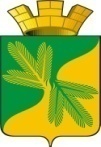 Ханты - Мансийский автономный округ – ЮграСоветский  районСОВЕТ   ДЕПУТАТОВГОРОДСКОГО ПОСЕЛЕНИЯ ТАЁЖНЫЙР Е Ш Е Н И Е 21 июня 2023 года								                 № 232О внесении изменений в решение Совета депутатов городского поселения Таёжный от  30.09.2021 N 147 «Об утверждении положения о муниципальном жилищном контроле»В соответствии с Федеральным законом от 18.03.2023 N 71-ФЗ «О внесении изменений в статьи 2 и 3 Федерального закона "О газоснабжении в Российской Федерации" и Жилищный кодекс Российской Федерации», Уставом городского поселения Таежный:СОВЕТ ДЕПУТАТОВ ГОРОДСКОГО ПОСЕЛЕНИЯ ТАЕЖНЫЙ РЕШИЛ:1. Внести изменения в решение Совета депутатов городского поселения Таёжный от  30.09.2021 N 147 «Об утверждении положения о муниципальном жилищном контроле»  (далее – Решение) следующие изменения:1.1. В абзаце первом пункта 5 Положения о муниципальном жилищном контроле, утвержденного Решением, после слов «энергетической эффективности» дополнить словами «,законодательством о газоснабжении в Российской Федерации»;1.2. Пункт 5 Положения о муниципальном жилищном контроле, утвержденного Решением, дополнить подпунктом 12 следующего содержания:«12) требований к безопасной эксплуатации и техническому обслуживанию внутридомового и (или) внутриквартирного газового оборудования, а также требований к содержанию относящихся к общему имуществу в многоквартирном доме вентиляционных и дымовых каналов.".3. Настоящее решение подлежит официальному опубликованию в порядке, установленном Уставом городского поселения Таежный.4. Настоящее решение вступает в силу с 01 сентября 2023 года.Председатель Совета депутатов городского поселения Таёжный 				                         И.Н.Вахмина                                                                      Глава городского поселения Таёжный	       	                                 А.Р.Аширов